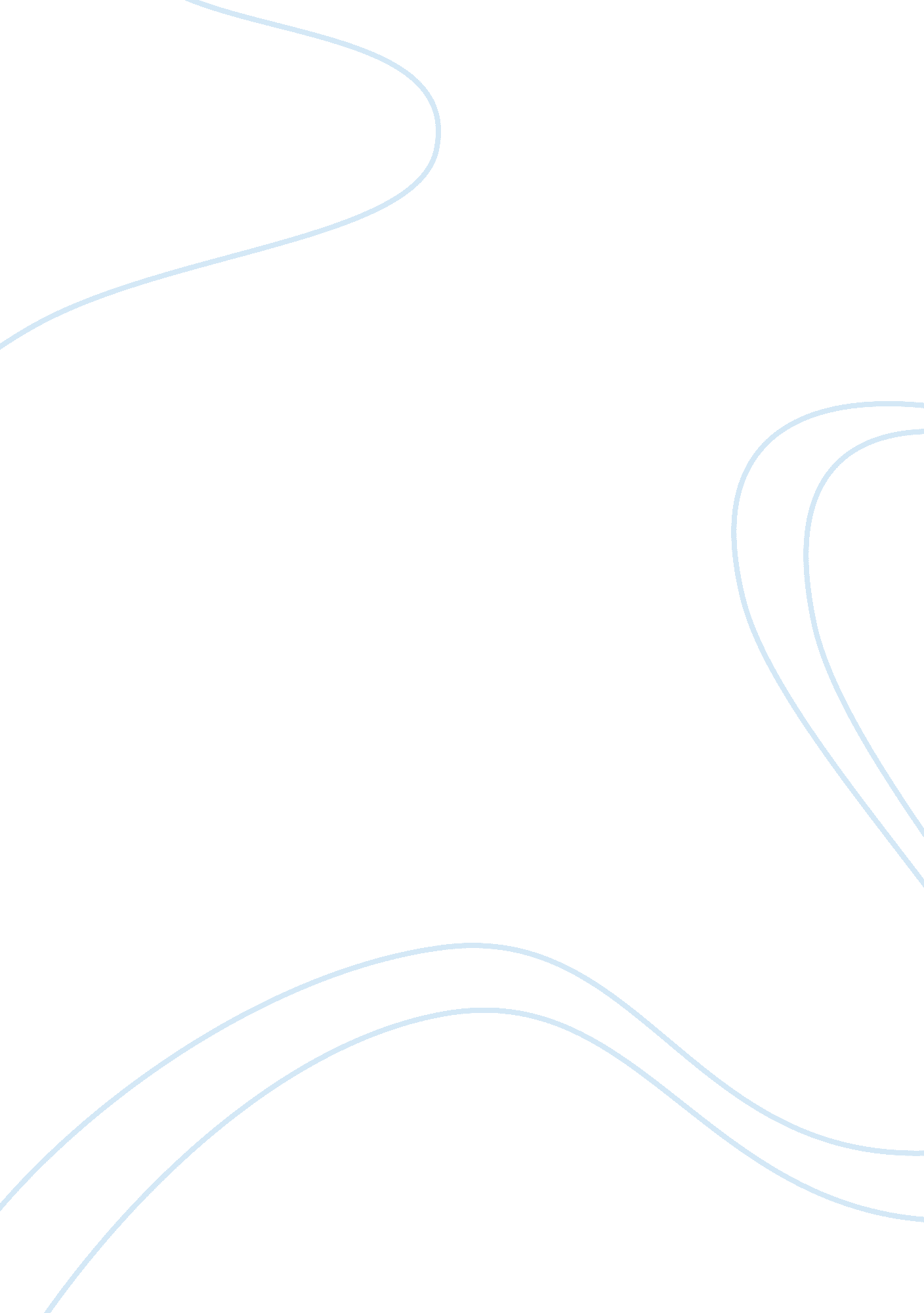 Teachers have continuously used grades education essayEducation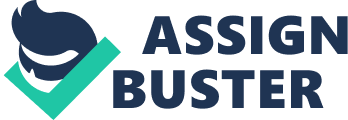 Hector MoralesProfessor BoeckEnglish 109Argument EssayTeachers have continuously used grades to measure the amount a student has learned at the end of the school year; however the method of using the grading system has become ineffective. Several students have a large range of impressive grades, which shows that grades might not show what a student really knows about the material. Therefore, the standard grading system should get replaced as soon as possible. Some reasons why grades should get replaced are bad grades can hinder a student’s performance, grades define who a student is within the classroom, and grades are not the best effective way to qualify a student’s learned material. I believe that the current grading system should get upgraded and every school should incorporate the plus/minus system in their technique of grading. High schools began a grading system as a way of assessing a student what they were performing. There was no interest by the public in advertising the school's progress by teaching. Teachers, in an effort to acknowledge outstanding performers, looked for the simplest method of rewarding hard-working students for his or her efforts. The grading structure changed from superior and excellent to straightforward grade letters like A's and B's. This placed much of the effect of analyzing academic talent on the high schools and perhaps middle school. Hindering student's performances with bad grades among the middle of the year can make them quit for the rest of the year. Once a student has obtained a bad grade they could lose hope in their educational ability or performance in which by next time they will do worse. Students are defined by their grades within the classroom, not what they really learned. Teacher and classmates might even see a student with low grades as a slacker or dumb, that is not always the case. A student may be excluded from their peer groups as a result of bad grades. Being neglected of their peer groups can create any student not wanting to improve academically at school. If they get bad grades others will see them as dumb students and would not expect them to try and later in life do poorly. The process that the majority of schools use to evaluate student in order for them to succeed is performance by grade point average and class rank. there is an academic recognition programs that exist within the united states and are driven by a student's grade point average and class rank. Those measures serve as the first method in establishing student recognition. If this ranking is not the only factor in the recognition program, it is always included within the student's assessment. The school culture acknowledges people who are among the top one-third of the school's class rank. The current national dropout rate has changed from about twelve percent in 1990 to seven percent in 2010. Grades should not be an option to see if students have learned the material. Students learn what they need to understand to pass tests. A student can sometimes study material for a long time and forget it quickly because they get nervous when taking a test. Some students are not good at taking tests; however that does not mean they do not understand the material. These students are usually caught cheating. it should look unfair to reward students equally once there are huge variations in their accomplishments. The plus/minus system would allow this distinction to be found in final grades and permit schools to reward students who have good grades. If a student is among the middle, for example a 'B' close to the top of the semester, in can be substituted with a 'B+ and should be an incentive to students who attain the higher grade. The addition of plus/minus choice provides an additional correct and truthful system for recognizing student performance in work. A plus/minus system would bring schools into conformity with the grading policies of various schools. With plus/minus grading, students with the lower grade would receive an A-, which provides students three point seven grade points. So, Plus/minus grading will have a prejudiced result on grade point averages. Misunderstood plus/minus grades could cause a student to question why they received " just a B" rather than a " B+", or why they received a " B-' rather than a " B". Students might not be pleased with a B+; they need an A. certain types of grades might cause a student to not qualify for scholarships, Dean's lists, or universities. Grades should get replaced; some reasons why grades should get replaced as soon as possible are because they do not extremely represent the students’ effort within the class it just shows how fast they learned the material. If there is one issue with the grading system every student who gets bad grades hates, it is obtaining their grades at the end of the grading period. We have all received either good or bad grades that we were not too happy about. Giving students grades can harm students rather than making them feel good, and can discourage, hurt, and create students not wanting to continue their education, because they felt that they went all out in achieving what they really deserve rather than a disappointment. I feel schools should replace grades with written evaluations showing the students strengths and weaknesses. Not all students are equal. We have a tendency to all have fully completely different strengths and weaknesses. Some students get material faster than others, whereas some struggle until the material comes over time. Receiving a failing grade is discouraging and can cause students to become careless regarding education. Failing grades can also cause a student’s overall effort decline over time. Students become really stressed and overcome that they need to drop out of school to learn more. An extra reason why lecturers should provide written evaluations rather than grades is that the majority of students are hurt once the fall ends. For a couple of students, failure is not an alternative. Most parents expect good grades from their children. When I was younger, if I got a bad grade on my report card, it would cause madness in my house. This did not distract me from school; however I made a decision to get good grades in the near future. Feeling like you are not smart is arguably the worst feeling your mind can experience. Being told by a teacher through a grading sheet makes that feeling worse. I would imagine however bad grades can hurt someone, because my friends and I can relate to the feeling of having bad grades all through college. Teachers giving written evaluations rather than letter grades would nearly be the method of sugar coating the grading system. 